Домашнее задание на 23.05.2020  Попов В.Р. Устройство автомобиля.Прочитайте текст в электронном учебнике ответе на вопросы, укажите названия деталей.Ответьте  на вопросыНазначение рулевого управления.Существуют ли автомобили у которых могут поворачивать передние и задние колеса, если существуют приведите пример из интернета вставьте фото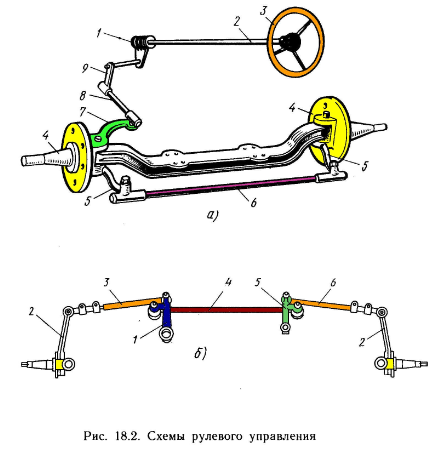 А)12345678Б)123456